Adı-Soyadı: ……………………………………………………………………………….……………                     No:   …………   Sınıfı: …………   Tarih:                            8.SINIF MATEMATİK DERSİ 2. DÖNEM 1.YAZILI DEĞERLENDİRMENot:İlk 10 soru 5’er  puan,son 5 soru 10’ar puan;toplam 100 puandır   1-) Bir tabakta 3 erik, 4 kayısı, 3 çilek ve  5 kiraz vardır.  Bu tabaktan rastgele seçilen bir meyvenin kiraz olmama olasılığı kaçtır        A)                    B)                C)                 D)    2-)6.102+3.100+4.10-1 +3.10-3 şeklinde çözümlenen  sayı  hangisidir?A)603,43                  B)63,43              C)63,403              D)603,4033-)                                   2x-1             x+2Şekildeki dikdörtgenin çevresi 80 cm olduğuna göre x kaçtır?A)9               B)11                C)13                  D)154-)  K  sıralamasında K yerine  hangisi gelebilir?A)4                          B)5                      C)6                       D)7 7-) 36- x2 ifadesinin eşiti olan ifade hangisidir?A)(6+x).(6+x)     B) (6-x).(6-x)         C) (x-6).(x+6)     D) (6-x).(6+x) 9-)Tanesi 2x+3 TL olan kalemlerden  5 tane alan Bahar  toplam kaç TL öder?A)10x+15                    B)10x+8                  C)10x-15                   D) 15x+610-) A (2,2) ve B(2,-3) noktalarının koordinat sisteminde birleştirilmesiyle oluşan doğru parçasının uzunluğu kaç birimdir?A)1                           B)3                       C)5                           D)7  11-)Duran’ın  yaşam alanı olan Satürn gezegeninin  Dünya’ya olan uzaklığı  55  000 000 km’dir.Bu uzaklığın bilimsel  gösterimi  nedir?A) 5,5 .106             B) 55 .106              C) 5,5 .107                 D) 0,55.106      B)                                     C)     D)  13-) x-5> 0 olduğuna  göre aşağıdakilerden hangisi doğrudur?A)x <  -5        B) x >  10                      C) x <  5                            D) x > 5 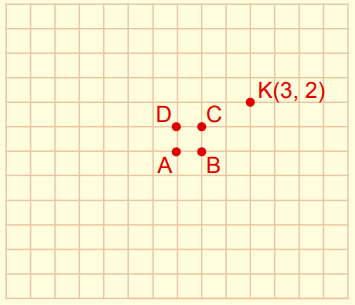 15-) 18 sayısının çarpanlarının toplamı M ;    20  sayısnın asal çarpanlarının toplamı  N olsun. M+N kaçtır?A)45                     B)46                        C)47             D)48  